ЧЕРКАСЬКА ОБЛАСНА РАДАГОЛОВАР О З П О Р Я Д Ж Е Н Н Я18.08.2021                                                                                       № 320-рПро нагородження Почесноюграмотою Черкаської обласної радиВідповідно до статті 56 Закону України «Про місцеве самоврядування
в Україні», рішення обласної ради від 25.03.2016 № 4-32/VІІ «Про Почесну грамоту Черкаської обласної ради» (зі змінами):1. Нагородити Почесною грамотою Черкаської обласної ради:за багаторічну сумлінну працю, високий професіоналізм, вагомий особистий внесок у становлення та розвиток місцевого самоврядування
та з нагоди 30-ї річниці незалежності України:2. Контроль за виконанням розпорядження покласти на заступника керуючого справами виконавчого апарату, начальника загального відділу ГОРНУ Н. В. та управління юридичного забезпечення та роботи з персоналом виконавчого апарату обласної ради.Заступник голови					С. ЛІСОВИЙГОЛДУНадію Анатоліївну–начальника відділу освіти виконавчого комітету Канівської міської ради Черкаської області;РИКОВУСвітлану Борисівну–заступника начальника управління – начальника відділу грошових виплат та компенсацій виконавчого комітету Канівської міської ради Черкаської області.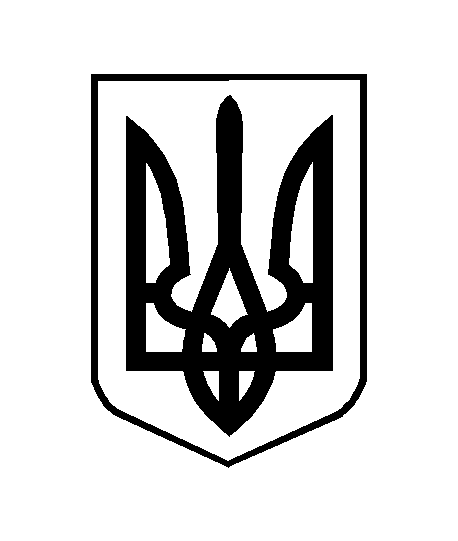 